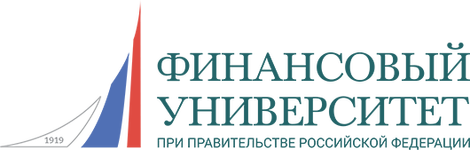 Кафедра «Управление персоналом и психология»Кафедра «Безопасность жизнедеятельности»приглашает Вас принять участиев межкафедральном научно-практическом круглом столе «Социально-психологические факторы безопасности труда персонала организации»29 мая 2018 г. 15:30 – 18:00, Верхняя Масловка, 15, ауд. 357Организационный комитетКамнева Е.В. – зам. зав. кафедрой «Управление персоналом и психология», Финансовый университет при Правительстве Российской ФедерацииКоробанова Ж.В. – зам. зав. кафедрой «Управление персоналом и психология», Финансовый университет при Правительстве Российской ФедерацииНеврюев А.Н. – ст. преподаватель кафедры «Управление персоналом и психология», Финансовый университет при Правительстве Российской ФедерацииПолевой С.А. - профессор департамента «Менеджмент», Финансовый университет при Правительстве Российской ФедерацииРодионов А.С. – зам. зав. кафедрой «Безопасность жизнедеятельности», Финансовый университет при Правительстве Российской ФедерацииМодераторы:Камнева Е.В. – зам. зав. кафедрой «Управление персоналом и психология», Финансовый университет при Правительстве Российской ФедерацииРодионов А.С. – зам. зав. кафедрой «Безопасность жизнедеятельности», Финансовый университет при Правительстве Российской ФедерацииНеврюев А.Н. – ст. преподаватель кафедры «Управление персоналом и психология», Финансовый университет при Правительстве Российской ФедерацииЦель научно-практического круглого стола: обсуждение современных аспектов социально-психологических факторов безопасности труда персонала в современных организациях. На межкафедральном научно-практическом круглом столе планируется:обсудить результаты исследований, представленных участниками круглого стола;проанализировать современное состояние проблематики социально-психологических исследований в современных организациях;наметить основные пути и тренды дальнейших междисциплинарных исследований в данной области.Научные направления работы межвузовского научно-практического круглого стола:1. Адаптационные ресурсы в контексте проблематики управления персоналом в современной организации2. Организационный стресс и его влияние на (контр)продуктивность работника3. Выгорание: профессиональное и эмоциональное - симптом профессиональных деструкций?4. Трудоголизм как проблема в современной организации: pro and contra.5. Идентификация с организацией: как влияет на показатели эффективности работника?6. Индивидуально-психологические особенности работников различных организаций: в каждой организации свой профиль или в каждом профиле своя организация?К участию в научно-практическом круглом столе приглашаются студенты.Круглый стол предусматривает очное участие. Представление в оргкомитет заполненных заявок (Приложение) на эл. адреса (см. контактную информацию) – до 26 мая 2018г.Контактная информация:Адрес для подачи заявок: Камнева Елена ВладимировнаE-mail: Ekamneva@fa.ruПриложение Заявка на участие в межкафедральном научно-практическом круглом столе  «Социально-психологические факторы безопасности труда персонала организации»(Финансовый университет)ФамилияИмяОтчествоМесто работы (полное наименование организации)ДолжностьУченая степеньЗваниеТелефон (рабочий и мобильный)E-mailНазвание доклада